Pengantar Data ScienceTeori SingkatData Science adalah suatu disiplin ilmu yang khusus mempelajari data, khususnya data kuantitatif, baik yang terstruktur maupun tidak terstruktur. Banyak Bahasa pemrograman yang dimana dia mendukung untuk melakukan pengolahan data, diantaranya yaitu Bahasa Pemrograman R, Python, SQL, dan JavaScript, dan lain sebagainya.Python sendiri merupakan salah satu bahasa yang mendukung untuk melakukan pengolahan data, bahkan python sendiri menyediakan library untuk pengolahan data itu sendiri, salah satunya adalah library pandasi. Untuk melakukan pengolahan data python sendiri merekomendasikan untuk menggunakan IDE yang disediakan untuk melakukan pengolahan data yaitu adalah Jupyter Notebook.Pandas Data FrameStruktur data dasar pandas dinamakan DataFrame, yaitu sebuah koleksi kolom berurutan dengan nama dan jenis, dengan demikian merupakan sebuah tabel yang tampak seperti database dimana sebuah baris tunggal mewakili sebuah contoh tunggal dan kolom mewakili atribut tertentu. Pandas data frame juga dapat disebut sebagai dictionary of list karena bentuknya seperti list yang memiliki identifikasi key-value untuk mengidentifikasi setiap datanya.Contoh Program Data ScienceOutputAlat dan BahanHardware	: Laptop/PCSoftware	: Spyder (Anaconda Python)Elemen KompetensiLatihan pertamaBuatlah sebuah program yang dapat membaca data frame yang datanya diambil dari file CSV, buatlah minimal 10 data negara dan tampilkan Mean(Rata-rata) dan Standar Deviasinya.Source Code OutputLatihan KeduaBuatlah sebuah program yang dapat menulis file CSV yang berisi data mean dan standar deviasi dari hasil keluaran data frame Negara, Luas Area dan Total Populasi pada Latihan sebelumnya. Terdapat dua File output yaitu NegaraStandarDeviasi.csv dan juga NegaraMean.csvSource Code OutputFile PraktikumGithub Repository:Soal LatihanSoal:Apa kegunaan data frame dalam library pandas pada bahasa pemrograman python dan jelaskan mengapa sebelum melakukan pengolahan data kita diharuskan menggunakan data frame?Deskripsikan serta narasikan jalannya alur source code program yang sebelumnya telah kalian buat pada Elemen Kompetensi Latihan Kedua!Jawaban:(Isi Dengan Jawaban Kalian)(Isi Dengan Jawaban Kalian)KesimpulanDalam pengerjaan program dengan bahasa pemrograman Python, kita harus benar-benar teliti dalam menginputkan suatu fungsi untuk menampilkan suatu keluaran pada layar dengan sesuai.Kita dapat mengetahui… (Tolong Isi lebih dari dua baris!)Cek List ()Formulir Umpan BalikKeterangan:MenarikBaikCukupKurangNama:(Isi Nama Anda)NIM:
(Isi NIM Anda)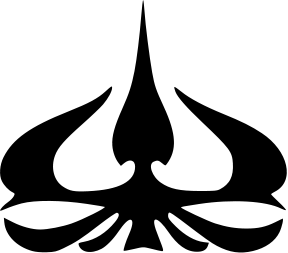 MODUL 12Nama Dosen:Anung B. Ariwibowo, M. KomHari/Tanggal:Hari, Tanggal Bulan 2022Praktikum Algoritma & PemrogramanNama Asisten Labratorium:Azhar Rizki Zulma
065001900001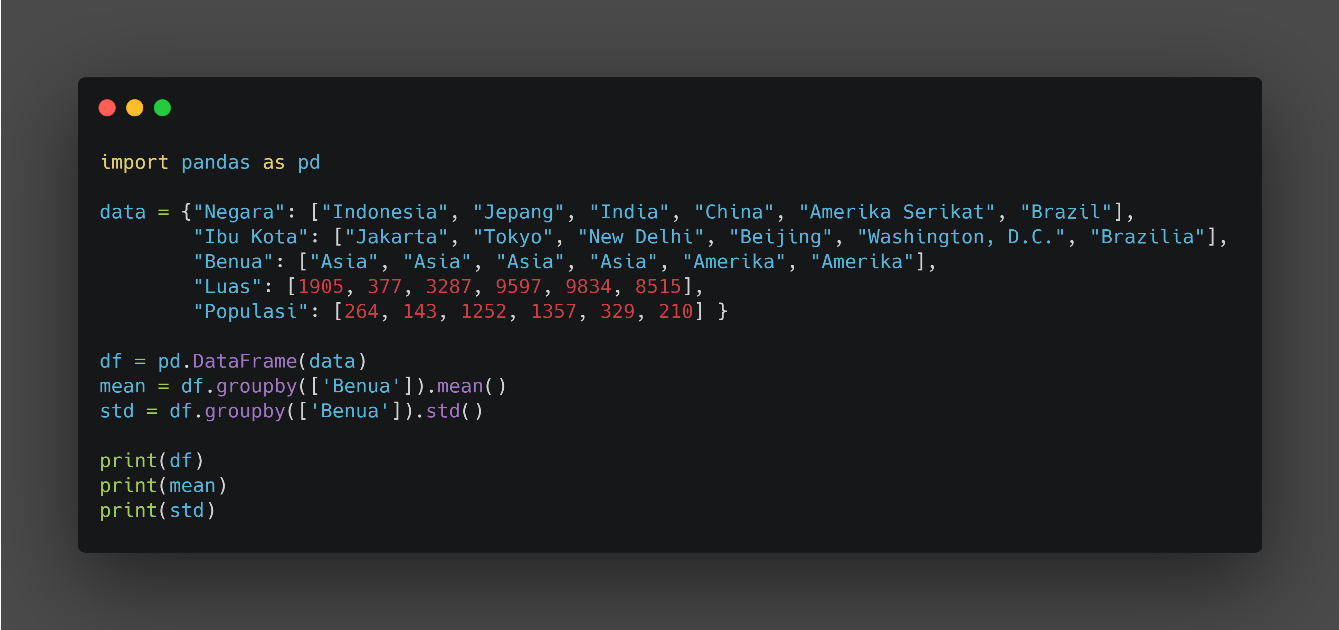 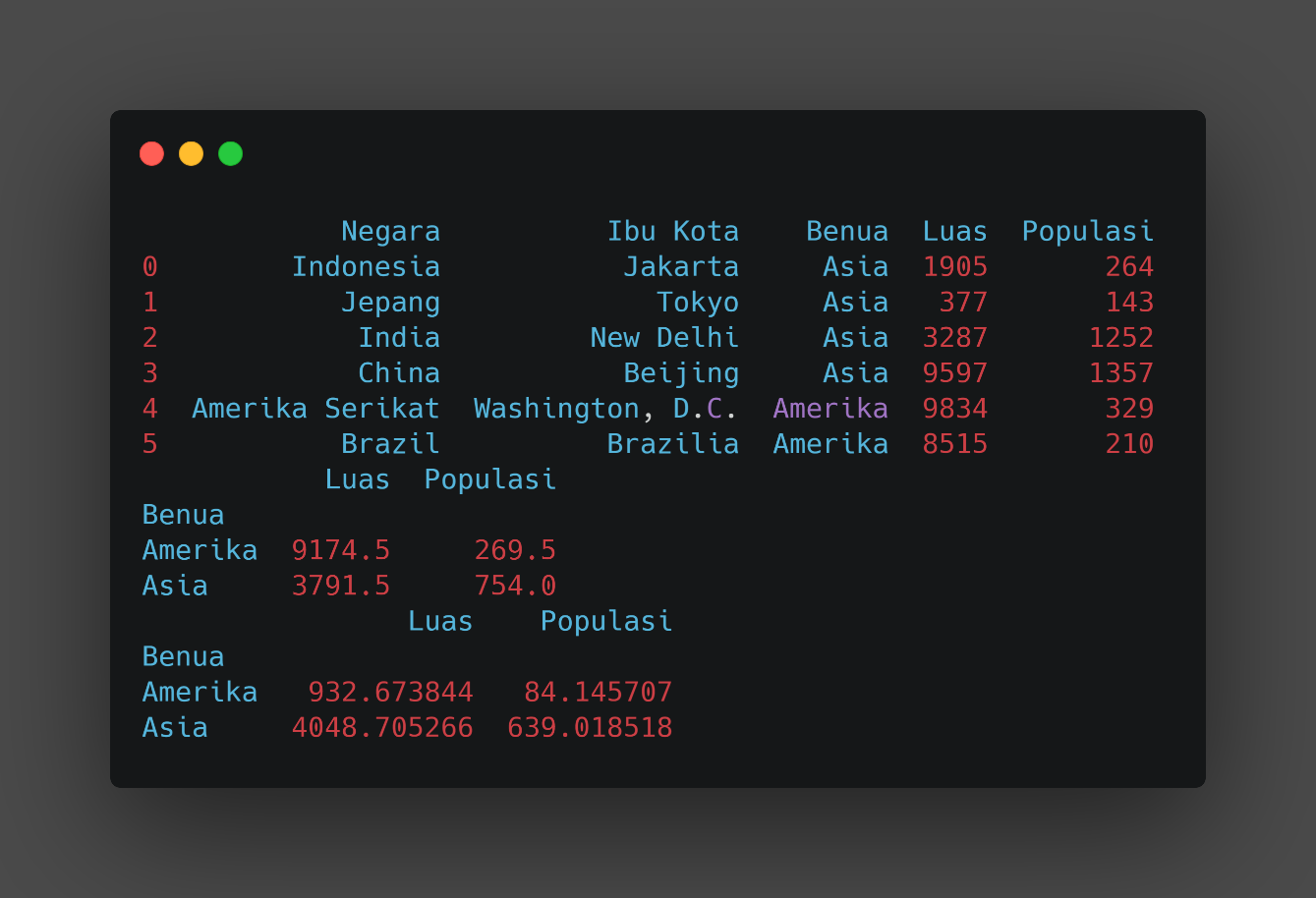 print(“Isi dengan Source Code kalian ya…”)print(“Screenshot hasil keluaran atau output dari source code kalian ya…”)print(“Isi dengan Source Code kalian ya…”)print(“Screenshot hasil keluaran atau output dari source code kalian ya…”)print(“Taruh link github repository praktikum kalian disini yaa…”)NoElemen KompetensiPenyelesaianPenyelesaianNoElemen KompetensiSelesaiTidak Selesai1.Latihan Pertama2.Latihan KeduaNoElemen KompetensiWaktu PengerjaanKriteria1.Latihan Pertama… Menit…2.Latihan Kedua… Menit…